ПОСТАНОВЛЕНИЕ                                                               JÖПот «20»  июля   2022 г. № 531с. Усть-КоксаО внесении изменений и дополнений в муниципальную программу МО «Усть-Коксинский район» Республики Алтай «Повышение эффективности  систем жизнеобеспечения МО «Усть-Коксинский район»  Республики Алтай»,  утвержденную постановлением Главы Администрации МО «Усть-Коксинский район» от 09.11.2018г. № 1228/7 «Об утверждении муниципальной программы  МО «Усть-Коксинский район» Республики Алтай «Повышение эффективности систем жизнеобеспечения МО «Усть-Коксинский район»  Республики Алтай».         В связи с изменением объемов финансирования, предусмотренных на реализацию муниципальной программы «Повышение эффективности систем жизнеобеспечения МО «Усть-Коксинский район» Республики Алтай»:ПОСТАНОВЛЯЮ:        1. Внести следующие изменения в муниципальную программу «Повышение эффективности систем жизнеобеспечения МО «Усть-Коксинский район»  Республики Алтай», утвержденную  постановлением  Главы Администрации МО «Усть-Коксинский район» от 09.11.2018г. № 1228/7 «Об утверждении муниципальной программы  МО «Усть-Коксинский район» Республики Алтай «Повышение эффективности систем жизнеобеспечения МО «Усть-Коксинский район»  Республики Алтай» (далее – муниципальная программа):        1.1. Строку  «Ресурсное обеспечение программы»   раздела 1 муниципальной программы в паспорте муниципальной программы принять в новой редакции:       1.2. Строку  «Ресурсное обеспечение программы»   раздела 2 муниципальной программы  в паспорте обеспечивающей  подпрограммы «Создание условий по обеспечению реализации муниципальной программы «Повышение эффективности систем жизнеобеспечения МО «Усть-Коксинский район»  Республики Алтай»  принять в новой редакции:      1.3. Строку  «Ресурсное обеспечение программы»   раздела 3 муниципальной программы  в паспорте  подпрограммы 1 «Развитие жилищно-коммунального комплекса »  принять в новой редакции:       1.4. Строку  «Ресурсное обеспечение программы»   раздела 5 муниципальной программы  в паспорте  подпрограммы 3 «Развитие внутренней инфраструктуры и обеспечение безопасности жизнедеятельности населения»  принять в новой редакции:             1.5. Строку  «Ресурсное обеспечение программы»   раздела 6 муниципальной программы  в паспорте  подпрограммы 4 «Улучшение жилищных условий граждан»  принять в новой редакции:                 1.6. Раздел VIII. «Ресурсное обеспечение муниципальной программы» изложить в новой редакции:          Общий объем бюджетных ассигнований на реализацию программы составит  335 038,79 тыс. рублей,  в том числе по годам реализации программы:2019 год – 59 143,62 тыс. рублей
2020 год – 82 756,58 тыс. рублей;                        
2021год –  90 678,87 тыс. рублей;                         
2022 год – 60 436,58 тыс. рублей;                        
2023 год – 22 745,37 тыс. рублей;                        
2024 год – 19 277,77 тыс. рублей.   На реализацию программы планируется привлечь:            
средства федерального бюджета в объеме  104 950,12 тыс. рублей(справочно);  средства местного бюджета в объеме  119 232,15 тыс. рублей,                                             средства республиканского бюджета Республики Алтай в объеме          93 112,97  тыс. рублей (справочно);      иные источники финансирования  в объеме 22 790,32 тыс.рублей.                                                                                                                                                                                                            1.7   Приложение № 5 «Прогнозная (справочная) оценка ресурсного обеспечения реализации программы по годам реализации программы за счет всех источников финансирования»; Приложение №1 « Паспорт муниципальной программы»  к Постановлению  принять в новой редакции.          2. Настоящее Постановление подлежит официальному опубликованию путем его размещения на официальном сайте Муниципального образования «Усть-Коксинский район» Республики Алтай.  Информация о размещении на официальном сайте настоящего Постановления подлежит опубликованию в газете «Уймонские вести».   Глава АдминистрацииМО  «Усть-Коксинский район» РА                                                                   О.А.КулигинРЕСПУБЛИКА АЛТАЙ АДМИНИСТРАЦИЯ МУНИЦИПАЛЬНОГО ОБРАЗОВАНИЯ«УСТЬ-КОКСИНСКИЙ РАЙОН» РЕСПУБЛИКА АЛТАЙ АДМИНИСТРАЦИЯ МУНИЦИПАЛЬНОГО ОБРАЗОВАНИЯ«УСТЬ-КОКСИНСКИЙ РАЙОН» 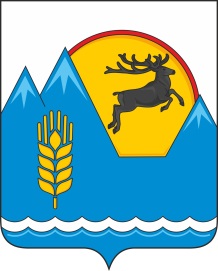 АЛТАЙ РЕСПУБЛИКАНЫНГ«КÖКСУУ-ООЗЫ АЙМАК» МУНИЦИПАЛ ТÖЗÖМÖЛИНИНГАДМИНИСТРАЦИЯЗЫАЛТАЙ РЕСПУБЛИКАНЫНГ«КÖКСУУ-ООЗЫ АЙМАК» МУНИЦИПАЛ ТÖЗÖМÖЛИНИНГАДМИНИСТРАЦИЯЗЫРесурсное      
обеспечение    
программы      Общий объем бюджетных ассигнований на реализацию программы составит  336 397,50 тыс. рублей,  в том числе по годам реализации программы:2019 год – 59 143,62 тыс. рублей
2020 год – 82 756,58 тыс. рублей;                        
2021год –  90 678,87 тыс. рублей;                         
2022 год – 61 795,29 тыс. рублей;                        
2023 год – 22 745,37 тыс. рублей;                        
2024 год – 19 277,77 тыс. рублей.   На реализацию программы планируется привлечь:            
средства федерального бюджета в объеме  106 261,83 тыс. рублей(справочно);  средства местного бюджета в объеме  119 279,15 тыс. рублей,                                             средства республиканского бюджета Республики Алтай в объеме          93 112,97  тыс. рублей (справочно);      иные источники финансирования  в объеме 22 790,32 тыс.рублей.                                                                   Ресурсное обеспечение подпрограммыОбъём финансирования подпрограммы за счет всех источников финансирования составит  40 900,92 тыс. рублей, в том числе  по годам реализации программы:2019 год – 5 743,83 тыс. рублей
2020 год – 7 116,37 тыс. рублей;                        
2021год –  6 604,44 тыс. рублей;                         
2022 год – 6 671,54тыс. рублей;                        
2023 год – 7 382,37 тыс. рублей;                        
2024 год – 7 382,37 тыс. рублей.На реализацию программы планируется привлечь:                                                             средства республиканского бюджета Республики Алтай в объеме – 0,00  тыс. рублей;                                                  федеральный бюджет (справочно) в объеме – 0,00 тыс. рублей;- местный  бюджет в объеме – 40 900,92 тыс. рублей. Ресурсное обеспечение подпрограммыОбъём финансирования подпрограммы за счет всех источников финансирования составит  93 083,93 тыс. рублей, в том числе  по годам реализации программы:2019 год – 5 535,61 тыс. рублей
2020 год – 44 004,47 тыс. рублей;                        
2021год –  33 299,60 тыс. рублей;                         
2022 год – 6 776,65 тыс. рублей;                        
2023 год – 3 467,60 тыс. рублей;                        
2024 год – 0,00 тыс. рублей.На реализацию программы планируется привлечь:                                                             средства республиканского бюджета Республики Алтай в объеме – 15 722,59  тыс. рублей;                                                  федеральный бюджет (справочно) в объеме – 57 025,20 тыс. рублей;- местный  бюджет в объеме – 20 336,14 тыс. рублей. Ресурсное обеспечение подпрограммыОбъём финансирования подпрограммы за счет всех источников финансирования составит  112 654,80 тыс. рублей, в том числе  по годам реализации программы:2019 год – 20 502,71 тыс. рублей
2020 год – 13 723,38 тыс. рублей;                        
2021год –  43 600,55 тыс. рублей;                         
2022 год – 34 828,16 тыс. рублей;                        
2023 год – 10 599,68 тыс. рублей;                        
2024 год – 10 599,68 тыс. рублей.На реализацию программы планируется привлечь:                                                             средства республиканского бюджета Республики Алтай в объеме – 61 159,96 тыс. рублей;                                                  федеральный бюджет (справочно) в объеме – 0,00 тыс. рублей;- местный  бюджет в объеме – 51 494,84 тыс. рублей. Ресурсное обеспечение подпрограммыОбъём финансирования подпрограммы за счет всех источников финансирования составит  74 751,73 тыс. рублей, в том числе  по годам реализации программы:2019 год – 21 653,21 тыс. рублей
2020 год – 13 724,78 тыс. рублей;                        
2021год –  3 345,22 тыс. рублей;                         
2022 год – 12 237,72 тыс. рублей;                        
2023 год – 11 895,40 тыс. рублей;                        
2024 год – 11 895,40 тыс. рублей.На реализацию программы планируется привлечь:                                                             средства республиканского бюджета Республики Алтай в объеме – 2 741,76  тыс. рублей;                                                  федеральный бюджет (справочно) в объеме – 49 236,63 тыс. рублей;- местный  бюджет в объеме – 5 029,79 тыс. рублей;иные источники финансирования в объеме 22 790,32 тыс. рублей.